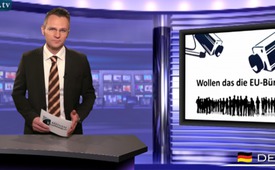 Totalitäres Toleranzpapier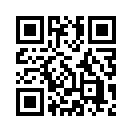 Der Europäische Rat für Toleranz und Versöhnung, kurz ECTR, eine nichtstaatliche Organisation, hat 2015 ihr sogenanntes „Toleranzpapier“ herausgegeben.Der Europäische Rat für Toleranz und Versöhnung, kurz ECTR, eine nichtstaatliche Organisation, hat 2015 ihr sogenanntes „Toleranzpapier“ herausgegeben. Dieses Dokument beinhaltet die Forderung an das Europaparlament, „konkrete Maßnahmen“ zu ergreifen, damit „Toleranz“ in allen EU-Staaten umgesetzt wird. In der Praxis sieht die proklamierte Toleranz, laut Rechtsexperten, allerdings sehr intolerant, ja totalitär aus. Denn eine neue EU-Superbehörde werde geschaffen, welche die Umsetzung der vermeintlichen Toleranz überwachen und jede Nichtbeachtung strengstens bestrafen soll. Beispielsweise werde jegliche Kritik an politischen Parteien und ihren Öffentlichkeitsaktionen künftig unter Strafe gestellt sein. Diese sonderbare Toleranz soll sogar fester Teil des Unterrichts in den Grundschulen werden, wichtiger als alle anderen Unterrichtinhalte. Das erinnert stark an totalitäre Regime und stellt eine nie dagewesene Einschränkung der Bürgerrechte dar. Wollen das die EU-Bürger?von mr.Quellen:http://ectr.eu/about-us
http://issuu.com/fundacja.amicus.europae/docs/concept_for_a_white_paper_on_tolerance/1?e=5101861/1071032https://medienredaktion.wordpress.com/2013/12/30/eu-plan-umerziehungslager-fur-andersdenkende/Das könnte Sie auch interessieren:---Kla.TV – Die anderen Nachrichten ... frei – unabhängig – unzensiert ...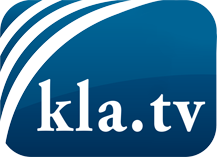 was die Medien nicht verschweigen sollten ...wenig Gehörtes vom Volk, für das Volk ...tägliche News ab 19:45 Uhr auf www.kla.tvDranbleiben lohnt sich!Kostenloses Abonnement mit wöchentlichen News per E-Mail erhalten Sie unter: www.kla.tv/aboSicherheitshinweis:Gegenstimmen werden leider immer weiter zensiert und unterdrückt. Solange wir nicht gemäß den Interessen und Ideologien der Systempresse berichten, müssen wir jederzeit damit rechnen, dass Vorwände gesucht werden, um Kla.TV zu sperren oder zu schaden.Vernetzen Sie sich darum heute noch internetunabhängig!
Klicken Sie hier: www.kla.tv/vernetzungLizenz:    Creative Commons-Lizenz mit Namensnennung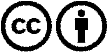 Verbreitung und Wiederaufbereitung ist mit Namensnennung erwünscht! Das Material darf jedoch nicht aus dem Kontext gerissen präsentiert werden. Mit öffentlichen Geldern (GEZ, Serafe, GIS, ...) finanzierte Institutionen ist die Verwendung ohne Rückfrage untersagt. Verstöße können strafrechtlich verfolgt werden.